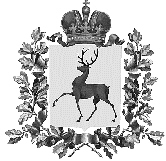 СОВЕТ ДЕПУТАТОВ ГОРОДСКОГО ОКРУГА НАВАШИНСКИЙНИЖЕГОРОДСКОЙ ОБЛАСТИРЕШЕНИЕ28  мая 2020                                                                                                           №  511Об отчете начальника  МО МВДРоссии «Навашинский»  об  итогах оперативно - служебной  деятельности МО МВД России «Навашинский» за 2019 годВ соответствии с п.3 ст. 8 Федерального закона  от 7 февраля 2011 года                  № 3 – ФЗ  «О полиции» и приказом МВД России от 30 августа 2011 года                    № 975 «Об организации и проведении отчетов должностных лиц территориальных органов МВД России»Совет депутатов РЕШИЛ: Принять  к  сведению отчет  начальника  МО МВД России «Навашинский» об итогах оперативно - служебной деятельности МО МВД России «Навашинский» за 2019 год.Глава местного самоуправления          городского округа Навашинский                                                            В.Д. МалышевДОКЛАДНачальника МО МВД России «Навашинский»Об итогах оперативно-служебной	 деятельности МО МВД России «Навашинский» за 2019 год, с учетом задач, поставленных перед органами внутренних дел Российской Федерации в Директиве от 14 ноября № 1дсп 2018 года "О приоритетных направлениях деятельности органов внутренних дел Российской Федерации в 2019 году"Основные усилия МО МВД России «Навашинский» в 2019 году были направлены реализацию требований Директивы МВД России от 14.11.2018 года № 1дсп, укрепление дисциплины и законности среди личного состава, оптимизацию оперативно-служебной деятельности, защиту личных и имущественных интересов граждан.Оперативная обстановка на территории обслуживания МО МВД России «Навашинский» по итогам 2019 года характеризуется увеличением количества зарегистрированных заявлений и сообщений на 5,7%.Количество преступлений увеличилось на 6,1%, в том числе тяжких на 26%Уровень преступности на территории обслуживания составил 140,8 преступления на 10 тыс. населения (область - 133,9), за 2018 год - 132,7 преступлений на 10 тыс. населения.Количество преступлений против личности увеличилось на 18,8% (с 64 до 76), против собственности уменьшилось - на 2,3% (со 176 до 172), однако количество хищений чужого имущества увеличилось - на 0,6% (со 159 до 160).Увеличение количества преступлений отмечается по всем категориям преступлений и основным видам, за исключением:умышленного причинения тяжкого вреда здоровью (снижение с 1 до 0);изнасилований (с 2 до 0);краж с проникновением (со 59 до 36);грабежей (с 6 до 5).В условиях возросшей нагрузки по разрешению заявлений и сообщений, увеличения количества преступлений и уровня преступности удалось сохранить контроль за состоянием правопорядка и общественной безопасности на обслуживаемой территории.Общая раскрываемость преступлений в сравнении с более благоприятными условиями 2018 года осталась на прежнем уровне и составила 65,8% (2018 – 65,8%). Раскрываемость преступлений, следствие по которым обязательно – 50,6% (2018 – 48,1%), следствие не обязательно – 84,6% (2018 - 86,7%).Тенденцию к увеличению имеют тяжкие и особо тяжкие преступления. Зарегистрировано 63 (+13, + 26%), раскрыто 26 (2018 - 30). Их раскрываемость составила 41,9% (2018 – 62,5%). Основные составы тяжких и особо тяжких преступлений, следствие по которым приостановлено это: хищения с банковских карт потерпевших - 12 уголовных дел, кражи из домов и квартир - 7 уголовных дел, по сбыту наркотиков, выделенные из основных уголовных дел - 8, а также 1 убийство, возбужденное по факту безвестного исчезновения гражданина.Анализ приостановленных уголовных дел позволяет сделать вывод о том, что потенциал Отдела по раскрытию указанной категории преступлений использован не в полном объеме. Характерные недостатки, в том числе по осуществлению оперативно-розыскной деятельности, подробно рассмотрены при подведении итогов в подразделениях, поставлены задачи, обеспечивается их выполнение.Наибольший удельный вес в структуре преступности - 55% составляют преступления против собственности. Удельный вес хищений достигает 51,1% от общего количества преступлений. В 2019 году зарегистрировано 160 преступных посягательств (+1, +0,6%). Раскрываемость хищений составила 47,8% 2018 - 48,7%). Раскрыто 62 кражи (+7), раскрываемость краж – 50,8% (2018 – 51,4%).Значительно увеличилось число краж из магазинов - с 4 до 25, однако с проникновением снизилось с 2 до 1, раскрываемость составила 86,4% и 100% соответственно (2018 - 50 и 37,5%).Число краж с проникновением снизилось с 59 до 36, раскрываемость составила 43,2% (2018 – 41,9%). Увеличилось количество краж с проникновением их квартир и домов с 13 до 15, их раскрываемость - 56,3% (2018 – 38,5%).Значительное распространение получили кражи с банковских счетов и в отношении электронных денежных средств. Зарегистрировано 20 фактов (2018 - 1), раскрыто 5, раскрываемость - 26,3% (область 21%).Против личности совершено 76 преступлений (+12, +18,8%). При этом тяжких и особо тяжких преступлений против личности зарегистрировано меньше - с 7 до 2. Рост преступлений против личности обусловлен активностью в выявлении преступлений двойной превенции.Не на должном уровне была организована работа по выявлению и пресечению преступлений в сфере экономики. Зарегистрировано 9 преступлений (2018 - 16), расследовано 3 (2018 - 14), тяжких и особо тяжких преступлений в сфере экономики расследовано 1 (2018 - 12). Деятельность по противодействию коррупции была направлена на выявление и раскрытие очевидных преступлений. Отсутствуют результаты по пресечению преступлений в сфере ЖКХ, АПК, бюджетной сфере. По итогам работы за 9 месяцев 2019 года сотрудник НЭБиПК был привлечен к дисциплинарной ответственности в виде предупреждения о неполном служебном соответствии и в последующем переведен в другое подразделение. В настоящее время должность укомплектована выпускником Нижегородской Академии МВД России.В сфере незаконного оборота наркотических средств сотрудниками МО МВД России "Навашинский" выявлено 15 преступлений (2018 - 5), раскрыто 7 (2018 - 5), из них со сбытом - 3 (2018 - 1). Из незаконного оборота изъято 289 грамм наркотических средств (2018 – 58 грамм).Вместе с тем, приостановлено 8 преступлений, связанных со сбытом, что свидетельствует о том, что достигнутые положительные результаты не в полной мере соответствуют реальному объему наркотрафика на территории обслуживания. Необходима реализация дополнительных мер, в первую очередь повышение оперативной осведомленности, комплексное использование сил и средств всех подразделений МО по противодействию незаконному обороту наркотических средств.Несмотря на указанные недостатки, наблюдается рост основных показателей оперативно-служебной деятельности следственного подразделения. Необходимо отметить, что в течение отчетного периода некомплект личного состава в подразделении достигал 40%. Руководитель подразделения назначен на должность 01.07.2019 года, фактически отсутствовал заместитель начальника следственного отдела. 38,5% личного состава имеют стаж работы в должности менее одного года.В отчетном периоде выполнен значительный объем работы по обеспечению правопорядка на улицах и в других общественных местах.Принятыми мерами достигнуто снижение количества преступлений, совершенных в общественных местах со 81 до 77 и на улицах с 56 до 38.Не допущено значительно роста преступлений, совершенных несовершеннолетними - 11 преступлений (2018 - 9).Наращивалась активность в выявлении и документировании преступлений превентивных составов - направлено в суд 59 преступления данной категории (2018 - 58), из них двойной превенции - 47 (2018 - 37), что способствовало недопущению тяжких преступлений, совершенных в быту с 4 до 0. В ходе плановой отработки сотрудники полиции посетили 8165 квартир и домовладений, проведено 196 ОПМ по выявлению фактов нарушения миграционного законодательства.В ЦРБ на медицинское освидетельствование на состояние наркотического опьянения доставлено 71 лицо, составлено 48 административных протоколов.Общее количество административных правонарушений, выявленных сотрудниками ОУУПиПДН увеличилось с 657 до 972. Количество выявленных административных правонарушений, влияющих на оперативную обстановку также увеличилось - по ст. 20.1 КРФоАП (мелкое хулиганство) с 15 до 33, по статье 20.21 (появление в общественном месте в состоянии алкогольного опьянения) с 319 до 571.Взыскаемость административных штрафов возросла с 34 тыс. рублей до 93 тыс. рублей и составила 62,41 %.Вместе с тем, на низком уровне организована профилактическая работа с лицами, имеющими криминальный опыт. Ранее судимыми лицами совершено 48 преступлений (2018 - 46), ранее совершавшим - 104 преступления (2018 - 97), лицами, состоящими под административным надзором - 3 (2018 - 1).Сотрудниками ОГИБДД пресечено 3461 административное правонарушение в сфере безопасности дорожного движения (2018 - 3458). За управление транспортным средством в состоянии алкогольного опьянения и отказ от прохождения медицинского освидетельствования к административной ответственности привлечено 160 водителей (2018 - 126). Однако, по вине пьяных водителей произошло 32 ДТП (2018 - 27).Вследствие допущенных просчетов в организации работы по обеспечению безопасности дорожного движения, по итогам 2019 года на территории обслуживания МО МВД России «Навашинский» зарегистрирован рост основных показателей аварийности. Количество ДТП увеличилось с 67 до 84. Число пострадавших возросло с 90 до 112, погибших - с 8 до 15, из них 1 ребенок. Основное количество аварий, в которых погибли люди произошло на автодорогах вне улиц населенных пунктов. Зафиксирован рост ДТП с связи с неудовлетворительным дорожным покрытием. Работа по привлечению к ответственности за нарушения правил содержания дорог и железнодорожных переездов юридических и должностных лиц проводилась недостаточно эффективно.Руководству полиции МО необходимо усилить контроль за реализацией Плана по стабилизации аварийности на территории обслуживания, обеспечить продуктивное взаимодействие с комиссиями по безопасности дорожного движения.Основные недостатки в деятельности Отдела проанализированы при подведении итогов в подразделениях, определены конкретные задачи по повышению эффективности деятельности и организованы мероприятия по их реализации.Начальник МО МВД России «Навашинский»подполковник полиции								         И.Н. Чистов